MAI DES Z'ARTS 2005 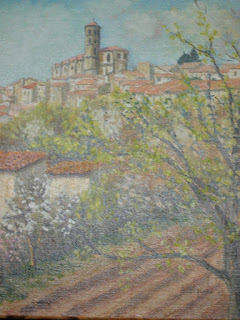 



Auguste Miquel, en peintre confirmé, utilise l'huile, la gouache, l'aquarelle pour donner à voir les paysages audois qu'il affectionne

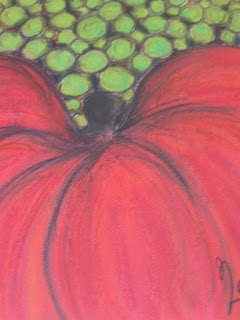 






 Marie-Laure Coudure donne envie de goûter les légumes, les fruits qu'elle peint avec humour







Deev Vanorbeek 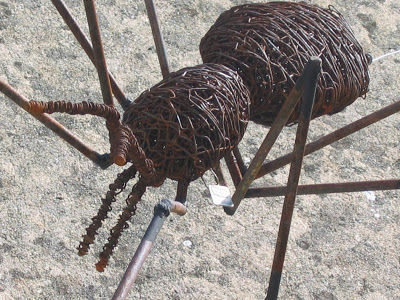 


Ses sculptures, de la petite mouche à la très grande mante religieuses, sont faites du fil de fer que l'on utilise pour les vignes. 